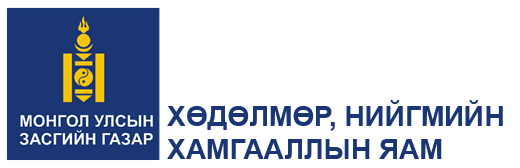 НИЙГМИЙН ДААТГАЛЫН САНГААС ОЛГОХ ТЭТГЭВРИЙН ТУХАЙ ХУУЛИЙН ТӨСЛИЙН ҮР НӨЛӨӨНИЙ ҮНЭЛГЭЭУлаанбаатар хот2022 он НИЙГМИЙН ДААТГАЛЫН САНГААС ОЛГОХ ТЭТГЭВРИЙН ТУХАЙ ХУУЛИЙН ТӨСЛИЙН ҮР НӨЛӨӨГ ҮНЭЛЭХ СУДАЛГААНЫ ТАЙЛАНАгуулгаНЭГ.ЕРӨНХИЙ ЗҮЙЛХОЁР.ХУУЛИЙН ТӨСЛИЙН ҮР НӨЛӨӨГ ҮНЭЛЭХ ШАЛГУУР ҮЗҮҮЛЭЛТГУРАВ.ХУУЛИЙН ТӨСЛӨӨС ҮР НӨЛӨӨГ ҮНЭЛЭХ ХЭСГИЙГ  ТОГТООСОН БАЙДАЛ  ДӨРӨВ.УРЬДЧИЛАН СОНГОСОН ШАЛГУУР ҮЗҮҮЛЭЛТЭД ТОХИРОХ ШАЛГАХ ХЭРЭГСЛИЙН ДАГУУ ХУУЛИЙН ТӨСЛИЙН ҮР НӨЛӨӨГ ҮНЭЛСЭН БАЙДАЛЗорилгод хүрэх байдал Практикт хэрэгжих боломжОйлгомжтой байдал Харилцан уялдаа				 ТАВ.ҮР ДҮНГ ҮНЭЛЖ, ЗӨВЛӨМЖ ӨГСӨН БАЙДАЛНЭГ.ЕРӨНХИЙ ЗҮЙЛ“Нийгмийн даатгалын сангаас олгох тэтгэврийн тухай хуулийн төсөл нь Хууль тогтоомжийн тухай хуулийн 22 дугаар зүйлийн 22.1.3-д заасан хуулийн төслийн шинэчилсэн найруулгын төрлөөр боловсруулагдсан бөгөөд мөн хуулийн 17 дугаар зүйлд заасны дагуу хуулийн төсөлд дүн шинжилгээ хийх, үр нөлөөг тооцож, давхардал, хийдэл, зөрчлийг арилгах, хуулийн зүйл заалтыг ойлгомжтой, хэрэгжих боломжтой байдлаар боловсруулах зорилгоор хуулийн төслийн үр нөлөөг үнэлэх судалгааг хийж гүйцэтгэлээ.Хуулийн төслийн үр нөлөөг үнэлэх судалгааг Засгийн газрын 2016 оны 59 дүгээр тогтоолын 3 дугаар хавсралтаар баталсан “Хуулийн төслийн үр нөлөө тооцох аргачлал”-д  заасны дагуу дараах үе шаттайгаар хийлээ.Шалгуур үзүүлэлтийг сонгох;Хуулийн төслөөс үр нөлөө тооцох хэсгээ тогтоох;Урьдчилан сонгосон шалгуур үзүүлэлтэд тохирох шалгах хэрэгслийн дагуу үр нөлөөг тооцох;Үр дүнг үнэлэх, зөвлөмж өгөх.     ХОЁР.ХУУЛИЙН ТӨСЛИЙН ҮР НӨЛӨӨГ  ҮНЭЛЭХ  ШАЛГУУР ҮЗҮҮЛЭЛТҮнэлгээний судалгааг хийж гүйцэтгэхдээ хуулийн төслийн зорилго, хамрах хүрээ, зохицуулах асуудлуудтай уялдуулан, аргачлалд заасны дагуу дараах шалгуур үзүүлэлтийг сонголоо. Үүнд:Зорилгод хүрэх байдал 			Практикт хэрэгжих боломжОйлгомжтой байдал Харилцан уялдаа	 					 “Зорилгод хүрэх байдал” гэсэн шалгуур үзүүлэлтийг Нийгмийн даатгалын сангаас олгох тэтгэврийн тухай хуулийн төсөл (Цаашид “хуулийн төсөл” гэх)  нь хуулийн төслийн үзэл баримтлал буюу хуулийн төслийг боловсруулах болсон үндэслэл, шаардлагад нийцсэн эсэх, мөн зорилгод хүрэх байдлыг тодорхойлж, чадахуйц заалт, зохицуулалтыг хуулийн төсөлд тусгасан эсэхийг тогтоох зорилгоор  сонгосон болно.“Практикт хэрэгжих боломж” гэсэн шалгуур үзүүлэлтийн хүрээнд хуулийн төсөлд тусгасан дараах зохицуулалтууд нь практикт хэрэгжих боломжийг шалгахаар сонгож авав. Үүнд: Хуулийн төслийн 3 дугаар зүйлд олон давхаргат тэтгэврийн тогтолцоо гэсэн зүйлийг нэмсэн нь нийгмийн даатгалын байгууллагад нэмэлт ачаалал, даатгалын  байцаагчид шинэ үүрэг нэмсэн зохицуулалт болсон эсэх;Хуулийн төслийн 5 дугаар зүйл өндөр насны тэтгэвэр авах эрх гэсэн зүйлд тайлбар хэсэг нэмсэн нь нийгмийн даатгалын байгууллага, байцаагчид хэрэгжүүлэхэд хүндрэл үүсэх эсэх;Хуулийн төслийн 6 дугаар зүйлд өндөр насны тэтгэвэр бодох арга гэсэн зүйл нэмсэн нь нийгмийн даатгалын байгууллага, байцаагчид хэрэгжүүлэхэд хүндрэл үүсэх эсэх;“Ойлгомжтой байдал” гэсэн шалгуур үзүүлэлтийг хуулийн төсөлд тусгасан зүйл, заалт, зохицуулалтууд нь хуулийг хэрэгжүүлэх болон хэрэглэгчид салаа утгагүй ойлгомжтой байх, хэл зүй, найруулгын хувьд ойлгомжтой, логик дараалалтай боловсруулсан эсэхийг Хууль тогтоомжийн тухай хууль, Хууль тогтоомжийн төсөл боловсруулах аргачлалд заасан шаардлагыг хангасан эсэхийг  үнэлэхийг зорьсон болно. “Харилцан уялдаа” гэсэн шалгуур үзүүлэлтийн хүрээнд хуулийн төслийн зүйл, заалт өөр хоорондоо болон хүчин төгөлдөр үйлчилж байгаа бусад хууль тогтоомжтой нийцсэн эсэх, шинээр орсон зүйл, заалтууд нь бусад зүйл, заалттайгаа уялдаж байгаа эсэхийг үнэлэхээр зорьсон болно. ГУРАВ.ХУУЛИЙН ТӨСЛӨӨС ҮР НӨЛӨӨГ ҮНЭЛЭХ  ХЭСГИЙГ ТОГТООСОН БАЙДАЛ“Зорилгод хүрэх байдал” гэсэн шалгуур үзүүлэлтийн хүрээнд:Хуулийн төслийн зорилго, зорилт, зохицуулалтууд нь хуулийн төслийн үзэл баримтлалд тусгасан үндэслэл, хэрэгцээ шаардлагад нийцэж байгаа эсэхэд  харьцуулах байдлаар дүн шинжилгээ хийлээ.Хуулийн төсөлд тэтгэврийн даатгалын сангаас олгох тэтгэврийн төрөл, тэтгэвэр авах эрх, тэтгэвэр бодох арга, баримтлах хувь хэмжээ, хөдөлмөрийн хөлс түүнтэй адилтгах орлогын дунджийг тодорхойлох зорилгоор дараах гол зорилтуудыг дэвшүүлсэн байна. Үүнд: Хуульд заасан зүйл, заалт нь ойлгомжтой байх, хуулийг хэрэглэх, хэрэгжүүлэх субьект нэг мөр ойлгож, хэрэглэх боломжийг бий болгох зорилгоор хуулийн төсөлд нэр томьёоны тодорхойлолтыг шинээр тусгах; Төрөөс тэтгэврийн шинэчлэлийн талаар баримтлах бодлого /2015-2030/-д тусгасан тэтгэврийн хэмжээг жил бүр инфляцын түвшинтэй уялдуулан нэмэгдүүлэх зохицуулалтыг тусгах; Тэтгэврийн даатгалын сангаас урт хугацаанд олгох тэтгэврийн харилцааг богино хугацааны тэтгэмжтэй холбоотой зохицуулалтаас тусгайд нь авч үзэж,  тусдаа хуулиар зохицуулах;Өндөр насны тэтгэврийг даатгуулагчийн төрсөн оноос хамааралтайгаар цалинд үндэслэсэн болон нэрийн дансны аргаар тогтоох, олгох, түдгэлзүүлэх, суутгал хийх, тэтгэвэр нэмэгдүүлэх харилцааг тусгах.Дээр дурдсан зорилтуудыг хангах чиглэлээр тодорхой зохицуулалтыг хуулийн төсөлд тусгасныг шалгаж үнэлэхэд:Зорилт 1.Хуульд заасан зүйл, заалт нь ойлгомжтой байх, хуулийг хэрэглэх, хэрэгжүүлэх субьект нэг мөр ойлгож, хэрэглэх боломжийг бий болгох зорилгоор хуулийн төсөлд нэр томьёоны тодорхойлолтыг шинээр тусгах талаар  Хуулийн төслийн 2 дугаар зүйлд “Хуулийн нэр томьёоны тодорхойлолт” гэсэн зүйлийг шинээр нэмж, 5 нэр томьёоны тодорхойлолтыг тусгасан байна.   Иймд шинээр нэмэгдсэн доор дурдсан зарим нэр томьёонд үнэлгээ хийхээр  сонгож авлаа. Үүнд:2.1.2.“тэтгэвэр бодох нэрийн дансны арга” гэж даатгуулагчийн нэрийн дансанд бүртгэсэн нийт орлого, тэтгэвэр авах дундаж хугацааны илэрхийлэлд үндэслэн сард олгох тэтгэврийн хэмжээг тооцохыг;2.1.3.“тэтгэвэр бодох цалинд үндэслэсэн арга” гэж даатгуулагчийн шимтгэл төлсөн хугацаа, сарын дундаж хөдөлмөрийн хөлс, түүнтэй адилтгах орлогын хэмжээнд үндэслэн сард олгох тэтгэврийн хэмжээг тооцохыг;2.1.4.“тэтгэвэр авах дундаж хугацааны илэрхийлэл” гэж даатгуулагч өндөр насны тэтгэвэр тогтоолгох насанд хүрснээс хойш тэтгэвэр авах дундаж хугацааг.Зорилт 2.Төрөөс тэтгэврийн шинэчлэлийн талаар баримтлах бодлого /2015-2030/-д тусгасан тэтгэврийн хэмжээг жил бүр инфляцын түвшинтэй уялдуулан нэмэгдүүлэх талаар Нийгмийн даатгалд 2022 оны 10 дугаар сарын байдлаар 53.4 мянган аж ахуйн нэгж байгууллагын 1035.3 мянган албан журмаар даатгуулагч, 152.2 мянган сайн дураар даатгуулагч, нийт 1187.5 мянган даатгуулагч хамрагдсан байна. Түүнчлэн нийгмийн даатгалын санд 2.8 их наяд төгрөгийн орлого төвлөрүүлж, 2.7 их наяд төгрөгийг 700 гаруй мянган даатгуулагчийн тэтгэвэр, тэтгэмж, төлбөр, зардалд олгосон. Мөн тэтгэврийн даатгалын сангаас өндөр насны тэтгэврийг 369.7 мянга, тахир дутуугийн тэтгэврийг 63.0 мянга, тэжээгчээ алдсаны тэтгэврийг 19.7 мянга, цэргийн алба хаагчийн тэтгэврийг 20.5 мянган иргэнд тус тус олгожээ.Засгийн газрын 2022 оны 63 дугаар тогтоолоор энэ оны 2 дугаар сарын 1-ний өдрөөс бүрэн тэтгэврийн доод хэмжээг 500.0 мянган төгрөгөөр, хувь тэнцүүлэн тогтоосон тэтгэврийн доод хэмжээг 400.0 мянган төгрөгөөр тус тус шинэчлэн тогтоосныг хуучин мөрдөж байсан түвшинтэй харьцуулан үзвэл, бүрэн тэтгэврийн доод хэмжээ 42.9 хувиар, хувь тэнцүүлэн тогтоосон тэтгэврийн доод хэмжээ 33.3 хувиар өссөн байна. Цаашид өргөн хэрэглээний барааны үнэ өсөж буй энэ үед тэтгэврийн худалдан авах чадварыг дээшлүүлэх, тэтгэврийн үнэлэмжийг зохистой түвшинд байлгах хэрэгцээ зүй ёсоор тавигдаж байна. Иймд тэтгэвэр авагчдын тэтгэврийн худалдан авах чадварыг сайжруулах, нийгмийн баталгааг хангах зорилтын хүрээнд тэтгэврийн хэмжээг инфляцын түвшинтэй уялдуулан жил бүр нэмэгдүүлэх зохицуулалтыг хуулийн төсөлд хэрхэн тусгасныг тодруулан үнэлгээ хийхээр сонгосон. Зорилт 3.Тэтгэврийн даатгалын сангаас урт хугацаанд олгох тэтгэврийг богино хугацааны тэтгэмжтэй холбоотой зохицуулалтаас тусад нь авч үзэж, тусгайлсан хуулиар зохицуулах талаарОдоо мөрдөж буй хуулиар урт болон богино хугацааны тэтгэвэр, тэтгэмж тогтоох, олгох харилцааг нэг хуулиар зохицуулж байна. Түүнчлэн 1960 оноос хойш төрсөн иргэдэд тэтгэвэр тогтоох, олгох асуудлыг Тэтгэврийн даатгалын шимтгэлийн нэрийн дансны тухай хуулиар, өндөр насны тэтгэвэр тогтоох насны болзлыг Нийгмийн даатгалын сангаас олгох тэтгэвэр, тэтгэмжийн тухай хуульд нэмэлт, өөрчлөлт оруулах тухай, Нийгмийн халамжийн сангаас олгох тэтгэвэр, тэтгэмжийн тухай хуульд өөрчлөлт оруулах тухай, Хуулийн зүйл, заалт хүчингүй болсонд тооцох тухай хуулиудыг хэрэглэх журмын тухай хуулиар тус тус  зохицуулсан байна.Иймээс хуулийн төслийн 5, 6 дугаар зүйлд заасан өндөр насны тэтгэвэр авах эрх, тэтгэвэр бодох аргыг үнэлгээ хийхээр сонгосон болно.Зорилт 4.Өндөр насны тэтгэврийг даатгуулагчийн төрсөн онтой уялдуулан цалинд үндэслэсэн болон нэрийн дансны аргаар тэтгэвэр тогтоох, хөдөлмөрийн хөлсний дунджийг тодорхойлох, олгох,  түдгэлзүүлэх, суутгал хийх, тэтгэвэр нэмэгдүүлэх харилцааг тусгах талаар;Төрөөс тэтгэврийн шинэчлэлийн талаар баримтлах бодлогод 1960 оноос өмнө төрсөн иргэнд үйлчлэх эв санааны зарчимд суурилсан тогтолцооны хүрээнд олгох тэтгэврийн хэмжээг даатгуулагчийн авч байсан цалин хөлс, шимтгэл төлсөн хугацаанд үндэслэн тогтоох, 1960 оноос 1979 оны хооронд төрсөн даатгуулагчид цалин хөлс, шимтгэл төлсөн хугацаанд суурилсан болон нэрийн дансны аргын аль таатай нөхцөлөөр тэтгэврээ тогтоолгох сонголт олгохоор заасан зорилтын хүрээнд хуулийн төслийн 6, 7, 8 дугаар зүйл (өндөр насны тэтгэвэр бодох арга, өндөр насны тэтгэврийн хэмжээг цалинд үндэслэсэн аргаар бодох, өндөр насны тэтгэврийн хэмжээг нэрийн дансны аргаар бодох)-д заасныг сонгов. Түүнчлэн хуулийн төслийн 20 дугаар зүйлд заасан тэтгэвэр бодоход баримтлах хөдөлмөрийн хөлсний дунджийг тодорхойлох, мөн төслийн  24 дүгээр зүйлд тусгасан тэтгэвэр олголтыг түдгэлзүүлэх, зогсоох, сэргээх тухай зохицуулалтыг тус тус сонгон үнэлэх зарчим баримталсан болно. ДӨРӨВ.УРЬДЧИЛАН СОНГОСОН ШАЛГУУР ҮЗҮҮЛЭЛТЭД ТОХИРОХ ШАЛГАХ ХЭРЭГСЛИЙН ДАГУУ ХУУЛИЙН ТӨСЛИЙН ҮР НӨЛӨӨГ ҮНЭЛСЭН БАЙДАЛХуулийн төслийн үр нөлөөг үнэлэх шалгуур үзүүлэлтийг сонгож, үр нөлөөг үнэлэх хэсгийг тогтоосон тул тэдгээрт тохирох шалгах хэрэгслийг дараах байдлаар авч үзэв. 	Дээрх урьдчилан сонгосон шалгуур үзүүлэлтэд тохирсон шалгах хэрэгслийн дагуу хуулийн төслийн үр нөлөөг дараах байдлаар үнэллээ.1.“Зорилгод хүрэх байдал” шалгуур үзүүлэлтийн хүрээнд хийсэн үнэлгээ: Зорилт 1. Хуульд заасан зүйл, заалт нь ойлгомжтой байх, хуулийг хэрэглэх, хэрэгжүүлэх субьект нэг мөр ойлгож хэрэглэх боломжийг бий болгох зорилгоор хуулийн төсөлд нэр томьёоны тодорхойлолтыг шинээр тусгасныг үнэлсэн байдал: 	Хуулийн төсөлд нэр томьёоны тодорхойлолт буюу 2 дугаар зүйлийг шинээр тодорхойлж, шинэ ойлголт бүхий нэр томьёог тайлбарласан байгаа нь хуулийн зүйл, заалтыг янз бүрээр тайлбарлах практик шаардлага гарахгүй байхын зэрэгцээ хэрэглэгчдийн хувьд хэрэглэхэд ойлгомжгүй байдал үүсэхгүй байхад ач холбогдолтой зохицуулалт болсон гэж үзэж байна. Нийгмийн даатгалын сангаас олгох тэтгэврийн тухай хуулийн төсөлд хуулийн нэр томьёоны 5 тодорхойлолтыг шинээр тусгасан байна. Тухайлбал тэтгэвэр, тэтгэвэр бодох нэрийн дансны арга, тэтгэвэр бодох цалинд үндэслэсэн арга, тэтгэвэр авах дундаж хугацааны илэрхийлэл, цэргийн алба хаасан хугацаа зэрэг тодорхойлогдсон байна. Өөрөөр хэлбэл уг хуулийг хэрэглэх болон хэрэгжүүлэх субьектүүд нэгдсэн нэг ойлголттой болж, хууль амжилттай хэрэгжих ач холбогдолтой байхаар тусгасан байна.Шинээр нэмэгдсэн нэр томьёо нь өргөн утгатай бөгөөд нийт хуулийн хэмжээнд олон  дахин хэрэглэгдэж байгаа тул Хууль тогтоомжийн тухай хуулийн  30.4, 30.6, 30.7-д заасан шаардлагыг хангасан байна. Зорилт 2. Төрөөс тэтгэврийн шинэчлэлийн талаар баримтлах бодлого /2015-2030/-д тусгасан тэтгэврийн хэмжээг жил бүр инфляцын түвшинтэй уялдуулан нэмэгдүүлэх талаарМонгол Улсын Засгийн газар шинэчлэн байгуулагдаж “Монгол Улсыг 2021-2025 онд хөгжүүлэх таван жилийн үндсэн чиглэл”, “Монгол Улсын Засгийн газрын 2020-2024 оны үйл ажиллагааны хөтөлбөр” зэрэг бодлогын баримт бичгүүдэд тэтгэврийн хэмжээг нэмэгдүүлэх арга хэмжээг тусгасан. Хуулийн төслийн 27 дугаар зүйлийн 27.1-д “Тэтгэвэр авагчийн тэтгэврийн хэмжээг өмнөх оны инфляцын жилийн дундаж түвшингээр жил бүрийн 4 дүгээр сарын 1-ний өдрөөс эхлэн нэмэгдүүлнэ.” гэж, 27.2-т “Тэтгэврийн хэмжээг нэмэгдүүлэхэд шаардагдах хөрөнгийг улсын төсөв болон нийгмийн даатгалын сангийн төсөвт жил бүр тусгана” гэж тусгасан нь тэтгэврийг улс төрийн амлалтаар бус хэрэглээний үнийн өөрчлөлт, инфляцын түвшинг үндэслэн тогтмол, бодитоор нэмэгдүүлэх боломж бүрдэнэ. Тэтгэврийн хэмжээг жил бүр инфляцын жилийн дундаж түвшингээр нэмэгдүүлснээр тэтгэвэр авагчдын ирээдүйн нийгмийн баталгааг хангах, тэтгэврийн худалдан авах чадварыг нэмэгдүүлэх зорилтыг хэрэгжүүлэхэд эерэг нөлөө үзүүлнэ.Зорилт 3.Тэтгэврийн даатгалын сангаас урт хугацаанд олгох тэтгэврийн харилцааг богино хугацааны тэтгэмжтэй холбоотой зохицуулалтаас тусад нь авч үзэж, хуулиар зохицуулах зорилтын хүрээнд хийсэн үнэлгээ:Одоо мөрдөж буй хуулиар тэтгэврийн болон тэтгэмжтэй холбоотой харилцааг нэг хуулиар зохицуулж, өндөр насны тэтгэврийг нэрийн дансны аргаар тогтоох асуудлыг Тэтгэврийн даатгалын шимтгэлийн нэрийн дансны тухай хуулиар зохицуулж байгааг нэгтгэн тэтгэврийн харилцааг зөвхөн Нийгмийн даатгалын сангаас олгох тэтгэврийн хуулиар зохицуулахаар хуулийн төсөл боловсруулсан нь өнөөгийн шаардлага, хэрэгцээнд нийцэж байна гэж үзэж байна. Зорилт 4. Өндөр насны тэтгэврийг даатгуулагчийн төрсөн онтой уялдуулан цалинд үндэслэсэн болон нэрийн дансны аргаар тэтгэвэр тогтоох, хөдөлмөрийн хөлсний дунджийг тодорхойлох, олгох,  түдгэлзүүлэх, суутгал хийх, тэтгэвэр нэмэгдүүлэх харилцааг тусгах асуудлыг үнэлсэн байдал:Өндөр насны тэтгэврийг тухайн даатгуулагчийн төрсөн оноос хамааралтайгаар тогтоох харилцааг доор дурдсанаар хуулийн төсөлд тусгажээ. Үүнд:20 жил шимтгэл төлсөн бол дундаж цалингаас 45 хувиар  буюу жил тутамд 2.25 хувиар, 20-оос илүү шимтгэл төлсөн жил тутамд 1.5 хувиар тэтгэврийг бодохоор /одоо мөрдөж буй хуульд зааснаар/, 2029 оны 1 дүгээр сарын 1-ний өдрөөс эхлэн даатгуулагчийн өндөр насны сарын тэтгэврийн хэмжээг бодоход сарын дундаж цалин хөлс, түүнтэй адилтгах орлогоос шимтгэл төлсөн сар тутамд 0.167 хувиар тооцохоор тусгасан. Ингэснээр даатгуулагчийг олон жил хөдөлмөрлөж, тасралтгүй шимтгэл төлөхийг урамшуулах бөгөөд тэтгэвэр тооцох хувь хэмжээг жил бүрд 2 хувиар тооцох нь тэтгэвэр авагч, даатгуулагчид шударга, ойлгомжтой байх давуу талтай юм. Тэтгэвэр тогтооход баримтлах хөдөлмөрийн хөлс түүнтэй адилтгах орлогын дунджийг тодорхойлох харилцааг хуулийн төслийн 19 дүгээр зүйлд тусгажээ. Үүнд:Хуулийн төсөлд өндөр насны тэтгэвэр тогтооход баримтлах хөдөлмөрийн хөлс, түүнтэй адилтгах орлогыг тодорхойлохдоо дараалсан 60 сар байхаар тусгасан байна. Уг заалт нь 1994 оноос 2018 он хүртэл хэрэгжиж байсан тул тэтгэвэр авагчдын хэрэгцээ, шаардлагад нийцэж байна гэж үзэж байна. Одоо мөрдөж байгаа Нийгмийн даатгалын сангаас олгох тэтгэвэр, тэтгэмжийн тухай хуулийн 27 дугаар зүйлд “Хуурамч бичиг баримт бүрдүүлснээс тэтгэвэр, тэтгэмж авах эрх үүсээгүй байхад тэтгэвэр буюу тэтгэмж тогтоолгон авсан нь тогтоогдвол түүний олголтыг түдгэлзүүлэн зогсооно.” гэж зөвхөн хуурамч бичиг баримт бүрдүүлснээс хамаарч тэтгэвэр олголтыг зогсоох харилцааг зохицуулсан байна.  Харин энэ хуулийн төсөлд тэтгэвэр олголтыг түдгэлзүүлэх, зогсоох, сэргээх нөхцөлийг нарийвчлан тусгасан нь хуулийн зохицуулах хүрээг өргөтгөж, хуулийн хүрээнд шийдвэрлэхэд тэтгэвэр авагч, даатгалын ажилтнуудад илүү ойлгомжтой зохицуулалт болсон гэж үнэллээ.2.“Практикт хэрэгжих боломж” шалгуур үзүүлэлтийн хүрээнд хийсэн үнэлгээ:Энэ шалгуур үзүүлэлтийн хүрээнд дараах үзүүлэлтийг сонгон үнэлэхийг зорьсон.Хуулийн төслийн 3 дугаар зүйлд “Олон давхаргат тэтгэврийн тогтолцоо” гэж тусгасан. Үүнд:Дээр дурдсаны дагуу олон давхаргат тэтгэврийн тогтолцоог хуулийн төсөлд тусгаснаар нэгдүгээр давхаргын тэтгэвэр гэдэгт нийгмийн халамжийн сангаас олгох тэтгэвэр, хоёрдугаар давхаргын тэтгэвэр гэдэгт тэтгэврийн даатгалын сангаас олгох тэтгэвэр, гуравдугаар давхаргын тэтгэвэр гэдэгт хувийн нэмэлт тэтгэвэр гэж ойлгохоор хуульчлаад байна. Хуулийн төслийн 5 дугаар зүйлийн 5.1-д “доор дурдсан даатгуулагч өөрөө хүсвэл өндөр насны тэтгэвэр тогтоолгон авах эрхтэй” гэж заасан. Үүнд:Дээр дурдсан өндөр насны тэтгэвэр тогтоолгон авах эрх нь Нийгмийн даатгалын сангаас олгох тэтгэвэр, тэтгэмжийн тухай хуулийн дагуу хэрэгжиж эхэлсэн заалтууд бөгөөд эдгээр заалтыг үргэлжлүүлэн хэрэгжүүлэхээр хуулийн шинэчилсэн найруулгын төсөлд тусгасан нь практикт хэрэгжихэд ямар нэгэн хүндрэл учруулахааргүй байна. Тухайлбал, өндөр насны тэтгэврийг наснаас өмнө тогтоолгох тухай заалтыг нийгмийн даатгалын байгууллага хэрэгжүүлж ирсэн туршлагатай. Иймээс зарим онцлог ажил, мэргэжлийн даатгуулагчид олгох тэтгэврийг тогтоох, олгох асуудлыг хэрэгжүүлэх бүрэн боломжтой, мөн хуулийн төсөлд  хөдөлмөрийн хортой, халуун нөхцөлд тэтгэврийн даатгалын шимтгэл төлсөн даатгуулагчийн тэтгэвэр тогтоолгох насыг жил бүр даатгуулагчийн төрсөн онтой уялдуулан 3 сараар нэмэгдүүлэн эрэгтэй 55, эмэгтэй 50 насанд хүргэхээр тусгасан байна. Энэ нь тэтгэврийн даатгалын сангийн ачааллыг тодорхой хэмжээнд бууруулна гэж үзэж байна.Хуулийн төслийн 6 дугаар зүйлд “өндөр насны тэтгэвэр бодох арга” гэж заасан. Үүнд:Түүнчлэн хуулийн төслийн 6 дугаар зүйлд өндөр насны тэтгэвэр бодох арга, 7 дугаар зүйлд өндөр насны тэтгэврийн хэмжээг цалинд үндэслэсэн аргаар бодох, 8 дугаар зүйлд өндөр насны тэтгэврийн хэмжээг нэрийн дансны аргаар бодох гэж тус тус тусгасан. Тэтгэвэр бодох аргыг төрсөн онтой хамааруулан уялдуулж хуулийн төсөлд тусгасан нь хэрэгжүүлэхэд хүндрэл үүсэхээргүй байна. Түүнчлэн 7, 8-д заасан хоёр арга нь Нийгмийн даатгалын сангаас олгох тэтгэвэр, тэтгэмжийн тухай хуулийн 5 дугаар зүйл болон Тэтгэврийн даатгалын шимтгэлийн нэрийн дансны тухай хуулийн 8 дугаар зүйлд заасны дагуу тооцож, хэрэгжүүлж байгаа нэр томьёо тул хуулийн 7, 8 дугаар зүйлийг хэрэгжүүлэхэд хүндрэл бэрхшээл тулгарахгүй юм. 3.“Ойлгомжтой байдлыг судлах” шалгуур үзүүлэлтийн хүрээнд хийсэн үнэлгээ:Нийгмийн даатгалын сангаас олгох тэтгэврийн тухай  хуулийн төсөл Хууль тогтоомжийн тухай хуулийн 25.1.1-д зааснаар хүчин төгөлдөр  мөрдөгдөж байгаа хуулийн нийт заалтын 50-аас дээш хувьд нь нэмэлт, өөрчлөлт орж байгаа тул Хууль тогтоомжийн тухай хуулийн 29 дүгээр зүйлд заасан хууль тогтоомжийн төслийн эх бичвэрийн агуулгад тавих нийтлэг шаардлага, 30 дугаар зүйлд заасан хуулийн төслийн хэл зүй, найруулгад тавих нийтлэг шаардлагад нийцүүлэн боловсруулсан  эсэхийг хянах байдлаар үнэлгээ  хийлээ.  Энэхүү хуулийн төслийг нийгмийн даатгалын тухай хууль тогтоомжийг хэрэгжүүлэх үүрэг бүхий нийгмийн даатгалын байгууллагын төлөөллийг оролцуулан хэлэлцүүлэг хийх явцад ойлгомжгүй байна гэсэн санал гараагүй бөгөөд зарчмын хувьд дэмжиж байсан. Хуулийн төсөл нь шинэчилсэн найруулгын төсөл хэлбэрээр боловсруулагдаж нийтдээ 7 бүлэг, 30 зүйлтэй,  хуулийн төслийн бүтэц, хэлбэр, дугаарлалт хуульд заасан шаардлагыг хангасан байна. Бие даасан санаа бүрийг тусгай зүйлд тусгаж, заалт нь нэг өгүүлбэрээр илэрхийлэгдсэн, төслийн бүтэц нь Хууль тогтоомжийн тухай хуулийн 28.3-т заасанд нийцсэн байна.  Хуулийн төслийг бүхэлд нь Хууль тогтоомжийн тухай хуулийн 29 дүгээр зүйлд заасан хууль тогтоомжийн төслийн эх бичвэрийн агуулгад тавих нийтлэг шаардлага, 30 дугаар зүйлд заасан хуулийн төслийн хэл зүй, найруулгад тавих нийтлэг шаардлагад нийцүүлэн боловсруулсан эсэхийг дараах асуултад хариулт өгөх замаар шалгалаа. 4.“Харилцан уялдаа” гэсэн шалгуур үзүүлэлтийн хүрээнд хуулийн төслийн зүйл, заалт өөр хоорондоо болон хүчин төгөлдөр үйлчилж байгаа бусад хууль тогтоомжтой нийцсэн эсэхэд хийсэн үнэлгээ:Монгол Улсын Үндсэн хууль, Хөдөлмөрийн тухай хууль, Нийгмийн даатгалын тухай хууль зэрэг хуулиудад заасан тэтгэврийн харилцаатай холбоотой зүйл заалтыг хуулийн төсөлд тусгасан холбогдох зүйл заалттай харьцуулсан дээрх судалгаанаас үзэхэд харилцан уялдаатай, нийцэлтэй байна гэж үнэллээ.ТАВ.ҮР ДҮНГ ҮНЭЛЖ, ЗӨВЛӨМЖ ӨГСӨН БАЙДАЛЭнэхүү үр нөлөөг тооцох  үнэлгээг  Хөдөлмөр, нийгмийн  хамгааллын сайдын 2020 оны 10 дугаар сарын 07-ны өдрийн А/197 тоот тушаалаар байгуулсан нийгмийн даатгалын багц хуулийн төсөл боловсруулах чиг үүрэг бүхий ажлын хэсгийн гишүүдийн боловсруулсан “Нийгмийн даатгалын сангаас олгох тэтгэврийн тухай хуулийн  хууль”-ийн төсөл, хуулийн төслийн үзэл баримтлалын хүрээнд хийв.  ДүгнэлтХуулийн төслийг сонгон авсан шалгуур үзүүлэлт тус бүрийн дагуу хийсэн үнэлэлтийг нэгтгэн дараах дүгнэлтийг хийлээ.  Зорилгод хүрэх байдал шалгуур үзүүлэлтээр:Хуулийн төслийн зохицуулалт нь хуулийн төслийг боловсруулах болсон хэрэгцээ шаардлага, үндэслэлүүдтэй нийцсэн, үзэл баримтлалаар тодорхойлсон зорилгыг бүрэн илэрхийлж чадсан эсэхэд, мөн хуулийн төслийн зорилгыг уг хуулийн бусад зохицуулалтууд хангаж, илэрхийлж чадахаар бүрэн гүйцэд томьёологдсон эсэхэд үнэлгээ хийж, дараах дүгнэлтэд хүрсэн.Зорилт 1-4-ийг  хангахад чиглэгдсэн зохицуулалтууд нь хуулийн төсөлд хангалттай сайн тусгагдсан бөгөөд зорилгод хүрэх боломжтой байдлаар томьёологдсон гэж дүгнэж байна.Практикт хэрэгжих боломж гэсэн шалгуур үзүүлэлтээр:Сонгож авсан зохицуулалтын хувьд дараах дүгнэлтийг хийлээ.Алсын хараа 2050, Төрөөс тэтгэврийн шинэчлэлийн талаар баримтлах бодлого, “Монгол Улсыг 2021-2025 онд хөгжүүлэх таван жилийн үндсэн чиглэл”, “Монгол Улсын Засгийн газрын 2020-2024 оны үйл ажиллагааны хөтөлбөр”-т тэтгэврийн даатгалын тогтолцоог олон давхаргат хэлбэрт шилжүүлэхийг тусгасан бөгөөд хуулийн төслийн 3 дугаар зүйлд олон давхаргат тэтгэврийн тогтолцооны харилцааг тусгасан.  Ингэснээр олон давхаргат тэтгэврийн тогтолцоо нь хуулийн хүрээнд тодорхойлогдсон байна.Хуулийн төслийн 6 дугаар зүйлд өндөр насны тэтгэвэр бодох арга гэсэн зүйл нэмсэн бөгөөд энэ зүйлд даатгуулагч 1960 оны 1 дүгээр сарын 1-ний өдрөөс өмнө төрсөн бол цалинд үндэслэсэн аргаар, даатгуулагч 1979 оны 1 дүгээр сарын 1-ний өдөр ба түүнээс хойш төрсөн бол тэтгэврийн даатгалын нэрийн данс (цаашид “нэрийн данс” гэх)-ны аргаар, даатгуулагч 1960 оны 1 дүгээр сарын 1-ний өдрөөс 1979 оны 1 дүгээр сарын 1-ний өдөр хүртэл хугацаанд төрсөн бол энэ зүйлд заасан аль нэг аргыг өөрөө сонгоно гэж тусгасан. Уг зүйлд тусгасан тэтгэвэр бодох хоёр арга нь өнөөдөр хэрэгжиж байгаа Нийгмийн даатгалын сангаас олгох тэтгэвэр, тэтгэмжийн тухай хууль, Тэтгэврийн даатгалын шимтгэлийн нэрийн дансны тухай хуулиар зохицуулагдаж байгаа юм.Иймээс шинээр нэмсэн дээрх зүйл нь практикт хэрэгжихэд ямар нэг хүндрэл бэрхшээл учрахгүй, нийгмийн даатгалын байгууллага, байцаагчид ойлгомжгүй байдал үүсгэхгүй гэж дүгнэлээ. Ойлгомжтой байдал шалгуур үзүүлэлтээр:Хуулийн төслийг ойлгомжтой болгох чиглэлээр ирүүлсэн саналыг судлан үзэж, хуулийн төсөлд ойлгомжтой байдлаар тусгасан байна. Ингэснээр хуулийн төсөл ойлгомжтой байдал гэсэн шалгуур үзүүлэлтэд нийцэж байна. Хуулийн төсөл нь Хууль тогтоомжийн тухай хууль, Хууль тогтоомжийн төсөл боловсруулах аргачлалд заасан шаардлагыг хангасан байна. Харилцан уялдаа гэсэн шалгуур үзүүлэлтээр:Хуулийн төслийн зүйл, заалт өөр хоорондоо болон хүчин төгөлдөр үйлчилж байгаа бусад хууль тогтоомжтой нийцсэн эсэхэд үнэлгээ хийж үзэхэд Монгол Улсын Үндсэн хууль, Хөдөлмөрийн тухай хууль, Нийгмийн даатгалын тухай хууль зэрэг хуулиудтай холбоотой, уялдах шаардлагатай зүйл заалт нь хуулийн төслийн холбогдох зүйл, заалттай уялдаатай, нийцэлтэй байна гэж үнэлсэн. ЗөвлөмжХуулийн төслийн үр нөлөөг үнэлж “тэтгэврийн хэмжээг тооцохдоо өнөөдрийн хүрсэн түвшингээс бууруулахгүй байх” зөвлөмжийг хууль санаачлагчид өгч байна. ------ оОо ------№Шалгуур үзүүлэлтҮр нөлөөг үнэлэх хэсэгТохирох шалгах хэрэгсэл1Зорилгод хүрэх байдалХуулийн төслийн холбогдох зохицуулалтХуулийн төслийн үзэл баримтлалд дэвшүүлсэн зорилтыг хангасан эсэхэд  дүн шинжилгээ хийх, сонгосон  зохицуулалт, арга хэмжээ зорилгод хүрэх боломжтой эсэхийг тодорхойлох2Практикт хэрэгжих боломжХуулийн төслийн 3, 5, 6 дугаар зүйлХуулийн төслийг хэрэгжүүлэх субьект байгаа эсэх, дүн шинжилгээ хийх. Хуулийг хэрэгжүүлэх  боломж, бололцоо (санхүү, хүний нөөц)  эсэхийг судалж  тодорхойлох3Ойлгомжтой байдалХуулийн төсөл бүхэлдээХууль тогтоомжийн тухай хуулийн 29, 30 дугаар зүйлд заасан шаардлагыг хангасан эсэх, Хууль тогтоомжийн төсөл боловсруулах аргачлалд заасан шаардлагыг хангасан эсэхийг шалгах.4Харилцан уялдааХуулиудын уялдаа, харилцан хамаарал  Үндсэн хууль, бусад хуулиудтай   хуулийн төслийн уялдааг хангаж байгаа эсэхийг үнэлэх 6 дугаар зүйл.Өндөр насны тэтгэвэр бодох арга 6.1.Өндөр насны тэтгэврийг дараах аргаар бодно:6.1.1.даатгуулагч 1960 оны 1 дүгээр сарын 1-ний өдрөөс өмнө төрсөн бол тэтгэвэр бодох цалинд үндэслэсэн (цаашид “цалинд үндэслэсэн” гэх) аргаар;6.1.2.даатгуулагч 1979 оны 1 дүгээр сарын 1-ний өдөр ба түүнээс хойш төрсөн бол тэтгэвэр бодох нэрийн данс (цаашид “нэрийн данс” гэх)-ны аргаар.6.2.Даатгуулагч 1960 оны 1 дүгээр сарын 1-ний өдрөөс 1979 оны 1 дүгээр сарын 1-ний өдөр хүртэл хугацаанд төрсөн бол энэ зүйлийн 6.1-д заасан аргаас зөвхөн нэг удаа өөрөө сонгоно.6.3.Энэ хуулийн 5.1.3-5.1.7-д заасны дагуу өндөр насны тэтгэвэр тогтоолгон авах эрх үүссэн 1979 оны 1 дүгээр сарын 1-ний өдөр ба түүнээс хойш төрсөн даатгуулагч цалинд үндэслэсэн аргыг сонгож болно.7 дугаар зүйл.Өндөр насны тэтгэврийн хэмжээг цалинд үндэслэсэн аргаар бодох7.1.Даатгуулагчийн өндөр насны сарын тэтгэврийн хэмжээг бодоход дараах томьёог хэрэглэнэ:		7.1.1.Өндөр насны бүрэн тэтгэврийн сарын хэмжээ:Тцб =Ц*(45%+( Ш241+*0.125%))Тцб-цалинд үндэслэсэн аргаар тооцсон бүрэн тэтгэврийн сарын хэмжээ;Ц-энэ хуулийн 20.1-д заасны дагуу тооцсон сарын дундаж цалин хөлс, түүнтэй адилтгах орлого;       Ш241+-241 ба түүнээс дээш шимтгэл төлсөн сарын тоо;		7.1.2.Өндөр насны хувь тэнцүүлэн тогтоох тэтгэврийн сарын хэмжээ:Тцх =Ц*0.1875%*ШсарТцх-цалинд үндэслэсэн аргаар тооцсон хувь тэнцүүлэн тогтоох тэтгэврийн сарын хэмжээ;Ц-энэ хуулийн 20.1-д заасны дагуу тооцсон сарын дундаж цалин хөлс, түүнтэй адилтгах орлого;       Шсар-шимтгэл төлсөн сарын тоо.	7.2.Тэтгэвэр авагч тэтгэвэр тогтоолгосноос хойш тэтгэврийн даатгалын шимтгэлийг албан журмаар төлсөн бол тэтгэврийн хэмжээг нэмэгдүүлэн олгоно.	7.3.Энэ зүйлийн 7.2-т заасан нэмэгдлийг тэтгэвэр авагчийн анх тэтгэвэр тогтоолгоход баримталсан сарын дундаж цалин хөлс, түүнтэй адилтгах орлогоос тэтгэвэр тогоолгосноос хойш шимтгэл төлсөн сар тутамд 0.125 хувиар тооцож бодно.7.4.2029 оны 1 дүгээр сарын 1-ний өдрөөс эхлэн даатгуулагчийн өндөр насны сарын тэтгэврийн хэмжээг бодоход энэ хуулийн 20.1-д заасны дагуу тооцсон сарын дундаж цалин хөлс, түүнтэй адилтгах орлогоос шимтгэл төлсөн сар тутамд 0.167 хувиар тооцно.7.5.2029 оны 1 дүгээр сарын 1-ний өдрөөс эхлэн энэ зүйлийн 7.2-т заасан нэмэгдлийг тэтгэвэр авагчийн анх тэтгэвэр тогтоолгоход баримталсан сарын дундаж цалин хөлс, түүнтэй адилтгах орлогоос шимтгэл төлсөн сар тутамд 0.167 хувиар тооцно.	7.6.Хөдөлмөрийн чадвар алдсаны тэтгэвэр авч байгаад өндөр насны тэтгэвэр тогтоолгосон даатгуулагчийн тэтгэврийг хөдөлмөрийн чадвараа бүрэн алдсан жил тутамд 1 хувиар бодож нэмэгдүүлнэ.8 дугаар зүйл.Өндөр насны тэтгэврийг нэрийн дансны аргаар бодох	8.1.Даатгуулагчийн өндөр насны сарын тэтгэврийг нэрийн дансны аргаар бодоход дараах томьёог хэрэглэнэ:						Тнд=НДC2/12KТнд-нэрийн дансны аргаар тооцсон сарын тэтгэврийн хэмжээ;НДC2-Нийгмийн даатгалын ерөнхий хуулийн 28.8-д заасны дагуу тооцсон нэрийн дансны тухайн жилийн эцсийн үлдэгдэл;К-тэтгэвэр авах дундаж хугацааны илэрхийлэл.20 дугаар зүйл.Тэтгэвэр тогтоолгох цалин хөлс, түүнтэй адилтгах орлогыг  тодорхойлох20.1.Тэтгэвэр тогтоолгох сарын дундаж цалин хөлс, түүнтэй адилтгах орлогыг тодорхойлохдоо даатгуулагчийн тэтгэврийн даатгалын шимтгэл төлсөн сүүлийн 20 жилийн доторх дараалсан 5 жилд шимтгэл төлсөн цалин хөлс, түүнтэй адилтгах орлогын нийлбэрийг 60-д хувааж бодно.20.2.Даатгуулагч 5 жилээс доош хугацаанд шимтгэл төлсөн байх нөхцөлөөр тэтгэвэр тогтоолгох тохиолдолд тэтгэвэр тогтоолгох сарын дундаж цалин хөлс, түүнтэй адилтгах орлогыг тодорхойлохдоо шимтгэл төлсөн цалин хөлс, түүнтэй адилтгах орлогын нийлбэрийг түүний шимтгэл төлсөн нийт сарын тоонд хувааж бодно.24 дүгээр зүйл.Тэтгэвэр олголтыг түдгэлзүүлэх, зогсоох, сэргээх24.1.Тэтгэвэр олголтыг дараах үндэслэлээр түдгэлзүүлнэ:24.1.1.хөдөлмөрийн чадвар алдалтыг тогтоосон хугацаа нь дууссанаас хойш тэтгэвэр авагч 14 хоногийн дотор хөдөлмөрийн чадвар алдалтын хувь, хугацааг сунгуулаагүй;24.1.2.хүндэтгэн үзэх шалтгаангүйгээр эрүүл мэндийн магадлалын зөвлөлийн хамтарсан болон дахин магадлал, эрх бүхий байгууллагын хяналт шалгалтад хамрагдахаас зайлсхийсэн.24.2.Тэтгэвэр олголтыг дараах үндэслэлээр доор дурдсан хугацаанаас эхлэн зогсооно:24.2.1.хуурамч баримт бичиг бүрдүүлж тэтгэвэр авсан бол нийгмийн даатгалын улсын байцаагчийн актад заасан хугацаанаас;24.2.2.тэтгэвэр авагчийг нас барсны дараагийн сарыг дууссан өдрөөс, эсхүл тэтгэвэр авагч сураггүй алга болсныг тогтоож, нас барснаар тооцсон шүүхийн шийдвэр хүчин төгөлдөр болсон өдрөөс;24.2.3.тэтгэвэр авагч Монгол Улсын харьяатаас гарсан тухай Монгол Улсын Ерөнхийлөгчийн зарлиг хүчин төгөлдөр болсны дараагийн сарын 1-ний өдрөөс;24.2.4.Монгол Улсын нийгмийн хамгааллын олон улсын хэлэлцээрт өөрөөр заагаагүй бол Монгол Улсад байнга оршин суугаа тэтгэвэр авагч гадаадын иргэн, харьяалалгүй хүн Гадаадын иргэний эрх зүйн байдлын тухай хуулийн 33 дугаар зүйлийн 33.3-т заасны дагуу оршин суух үнэмлэхээ хураалгасны дараагийн сарын 1-ний өдрөөс;24.2.5.тэтгэвэр авагч өөр төрлийн тэтгэврийг сонгосон тохиолдолд шинээр тогтоолгосон тэтгэврийг олгож эхэлсэн өдрөөс;24.2.6.тэтгэврийг түдгэлзүүлснээс хойш 6 сарын дотор тэтгэврээ сэргээлгээгүй бол дараагийн сарын 1-ний өдрөөс.24.3.Түдгэлзүүлсэн, зогсоосон тэтгэврийг дараах тохиолдолд сэргээнэ:24.3.1.энэ зүйлийн 24.1.1-д заасны дагуу түдгэлзүүлсэн тэтгэврийг эрүүл мэндийн магадлалын зөвлөлийн шийдвэр гарсан өдрөөс;24.3.2.энэ зүйлийн 24.1.2-т заасны дагуу түдгэлзүүлсэн тэтгэврийг эрх бүхий байгууллагын шийдвэр гарсан өдрөөс;24.3.3.тэтгэвэр тогтоолгосон нөхцөл зөв болох нь нотлогдсон бол холбогдох баримт бичгийг бүрдүүлж, өргөдөл хүлээн авсан өдрөөс;24.3.4.тэтгэвэр авагчийг сураггүй алга болсныг нь тогтоож, нас барснаар тооцсон шүүхийн шийдвэрийг хүчингүй болгосон шүүхийн шийдвэр гарсан өдрөөс.24.4.Энэ зүйлийн 24.3.4-т заасан шүүхийн шийдвэрийг үндэслэн тэтгэвэр олголтыг сэргээсэн тохиолдолд 60-аас ихгүй сарын тэтгэврийг нөхөн олгоно.3 дугаар зүйл.Олон давхаргат тэтгэврийн тогтолцоо3.1.Монгол Улс нь олон давхаргат тэтгэврийн тогтолцоотой байна. Олон давхаргат тэтгэврийн тогтолцоо нь дараах давхаргын тэтгэврээс бүрдэнэ:3.1.1.нэгдүгээр давхарга буюу нийгмийн халамжийн сангаас олгох тэтгэвэр;3.1.2.хоёрдугаар давхарга буюу тэтгэврийн даатгалын сангаас олгох тэтгэвэр;3.1.3.гуравдугаар давхарга буюу хувийн нэмэлт тэтгэвэр.3.2.Энэ зүйлийн 3.1.1-д заасан тэтгэврийн харилцааг Нийгмийн халамжийн тухай хуулиар, мөн зүйлийн 3.1.3-т заасан хувийн тэтгэврийн харилцааг Хувийн нэмэлт тэтгэврийн тухай хуулиар тус тус зохицуулна.5 дугаар зүйл.Өндөр насны тэтгэвэр авах эрх5.1.Доор дурдсан даатгуулагч өөрөө хүсвэл өндөр насны тэтгэвэр тогтоолгон авах эрхтэй:5.1.1.тэтгэврийн даатгалын шимтгэлийг нийтдээ 20-оос доошгүй жил төлсөн 65 насанд хүрсэн даатгуулагч;5.1.2.тэтгэврийн даатгалын шимтгэлийг 25-аас доошгүй жил төлсөн 60 насанд хүрсэн эрэгтэй, 55 насанд хүрсэн эмэгтэй;5.1.3.төрүүлсэн болон гурав хүртэл настайд нь үрчлэн авсан дөрөв ба түүнээс дээш хүүхдээ зургаан нас хүртэл өсгөсөн тэтгэврийн даатгалын шимтгэлийг 20-оос доошгүй жил төлсөн 50 насанд хүрсэн эмэгтэй;5.1.4.нийтдээ 20-оос доошгүй жил, үүнээс 10-аас доошгүй жил газрын доор болон хөдөлмөрийн хортой, халуун нөхцөлд ажиллаж тэтгэврийн даатгалын шимтгэл төлсөн 55 насанд хүрсэн эрэгтэй, нийтдээ 20-оос доошгүй жил, үүнээс 7 жил 6 сараас доошгүй жил мөн нөхцөлд ажиллаж тэтгэврийн даатгалын шимтгэл төлсөн 50 насанд хүрсэн эмэгтэй;5.1.5.нийтдээ 20-оос доошгүй жил, үүнээс 12 жил 6 сараас доошгүй жил хөдөлмөрийн хүнд нөхцөлд ажиллаж тэтгэврийн даатгалын шимтгэл төлсөн 55 насанд хүрсэн эрэгтэй, түүнчлэн нийтдээ 20-оос доошгүй жил, үүнээс 10-аас доошгүй жил мөн нөхцөлд ажиллаж тэтгэврийн даатгалын шимтгэл төлсөн 50 насанд хүрсэн эмэгтэй;5.1.6.нийтдээ 20-оос доошгүй жил, үүнээс 15-аас доошгүй жил малчнаар ажиллаж тэтгэврийн даатгалын шимтгэл төлсөн 55 насанд хүрсэн эрэгтэй, нийтдээ 20-оос доошгүй жил, үүнээс 12 жил 6 сараас доошгүй жил малчнаар ажиллаж тэтгэврийн даатгалын шимтгэл төлсөн 50 насанд хүрсэн эмэгтэй;5.1.7.сонгодог, мэргэжлийн урлагийн байгууллагад гоцлол дуучин, бүжигчин, агаарын болон хэрэглэлийн гимнастик, акробат, тэнцвэр, уран нугаралт, хүнд жингийн үзүүлбэрийн жүжигчин, зэрлэг араатан, ан амьтан сургаж тоглуулагч, хөөмийчин, найрал хөгжмийн үлээвэр хөгжимчнөөр 20-оос доошгүй жил ажилласан, эсхүл нийтдээ 25-аас доошгүй жил, үүнээс 15-аас доошгүй жил дурдсан мэргэжлээр ажиллаж тэтгэврийн даатгалын шимтгэл төлсөн, мөн төмөр замын цэрэгжүүлсэн хамгаалалтын албанд 25-аас доошгүй жил ажиллаж тэтгэврийн даатгалын шимтгэл төлсөн даатгуулагч. 5.2.Тэтгэврийн даатгалын шимтгэлийг нийтдээ 10-аас 20 хүртэл жил төлсөн энэ зүйлийн 5.1.1-д заасан насанд хүрсэн даатгуулагч өндөр насны тэтгэврийг хувь тэнцүүлэн тогтоолгон авах эрхтэй.5.3.Газрын доор, хөдөлмөрийн хортой, халуун, хүнд нөхцөлд хамаарах ажил, мэргэжлийн жагсаалт, хэрэглэх журмыг хөдөлмөр, нийгмийн хамгааллын асуудал эрхэлсэн Засгийн газрын гишүүн батална.Тайлбар: Энэ хэсгийн 5.1.1-д заасан өндөр насны тэтгэврийн нас нь 1957 он ба түүнээс өмнө төрсөн эрэгтэй даатгуулагчийн хувьд 60, 1962 он ба түүнээс өмнө төрсөн эмэгтэй даатгуулагчийн хувьд 55 байна. Цаашид 1958 онд төрсөн эрэгтэй даатгуулагчийн хувьд 60 нас 3 сар, 1963 онд төрсөн эмэгтэй даатгуулагчийн хувьд 55 нас 3 сар байх бөгөөд тэтгэвэр тогтоолгох насыг даатгуулагчийн төрсөн онд харгалзуулан 3 сараар нэмэгдүүлж, 1977 он ба түүнээс хойш төрсөн эрэгтэй, 2002 он ба түүнээс хойш төрсөн эмэгтэй даатгуулагчийн хувьд өндөр насны тэтгэврийн нас 65 байна. - Энэ хэсгийн 5.1.2-т заасан тэтгэврийн даатгалын шимтгэл төлсөн байвал зохих доод хугацаа 2023 онд 21 жил 6 сар байх бөгөөд энэ хугацааг 25 жил хүртэл жил бүр 3 сараар нэмэгдүүлнэ.- Энэ хэсгийн 5.1.4-т заасан өндөр насны тэтгэвэр тогтоолгох нас 1973 он ба түүнээс өмнө төрсөн эрэгтэй даатгуулагчийн хувьд 50, 1978 он ба түүнээс өмнө төрсөн эмэгтэй даатгуулагчийн хувьд 45 байна. Цаашид 1974 онд төрсөн эрэгтэй даатгуулагчийн хувьд 50 нас 3 сар, 1979 онд төрсөн эмэгтэй даатгуулагчийн хувьд 45 нас 3 сар байх бөгөөд тэтгэвэр тогтоолгох насыг даатгуулагчийн төрсөн онд харгалзуулан 3 сараар нэмэгдүүлж, 1993 он ба түүнээс хойш төрсөн эрэгтэй даатгуулагчийн хувьд өндөр насны тэтгэврийн нас 55, 1998 он ба түүнээс хойш төрсөн эмэгтэй даатгуулагчийн хувьд өндөр насны тэтгэврийн нас 50 байна.6 дугаар зүйл.Өндөр насны тэтгэвэр бодох арга 6.1.Өндөр насны тэтгэврийг дараах аргаар бодно:6.1.1.даатгуулагч 1960 оны 1 дүгээр сарын 1-ний өдрөөс өмнө төрсөн бол тэтгэвэр бодох цалинд үндэслэсэн (цаашид “цалинд үндэслэсэн” гэх) аргаар;6.1.2.даатгуулагч 1979 оны 1 дүгээр сарын 1-ний өдөр ба түүнээс хойш төрсөн бол тэтгэвэр бодох нэрийн данс (цаашид “нэрийн данс” гэх)-ны аргаар.6.2.Даатгуулагч 1960 оны 1 дүгээр сарын 1-ний өдрөөс 1979 оны 1 дүгээр сарын 1-ний өдөр хүртэл хугацаанд төрсөн бол энэ зүйлийн 6.1-д заасан аргаас зөвхөн нэг удаа өөрөө сонгоно.6.3.Энэ хуулийн 5.1.3-5.1.7-д заасны дагуу өндөр насны тэтгэвэр тогтоолгон авах эрх үүссэн 1979 оны 1 дүгээр сарын 1-ний өдөр ба түүнээс хойш төрсөн даатгуулагч цалинд үндэслэсэн аргыг сонгож болно.Хууль тогтоомжийн тухай хуулийн 29 дүгээр зүйлд заасан Хуулийн төслийн эх бичвэрийн агуулгад тавих нийтлэг шаардлагаХууль тогтоомжийн тухай хуулийн 29 дүгээр зүйлд заасан Хуулийн төслийн эх бичвэрийн агуулгад тавих нийтлэг шаардлагаХууль тогтоомжийн тухай хуулийн зохицуулалтШаардлага хангасан эсэх29.1.1.Монгол Улсын Үндсэн хууль, Монгол Улсын олон улсын гэрээнд нийцсэн, бусад хууль, үндэсний аюулгүй байдлын үзэл баримтлалтай уялдсан байх;Шаардлага хангасан29.1.2.тухайн хуулиар зохицуулах нийгмийн харилцаанд хамаарах асуудлыг бүрэн тусгасан байх;Шаардлага хангасан29.1.3.тухайн хуулиар зохицуулах нийгмийн харилцааны хүрээнээс хальсан асуудлыг тусгахгүй байх;Шаардлага хангасан29.1.4.тухайн хуулиар зохицуулах нийгмийн харилцаанд үл хамаарах хуульд нэмэлт, өөрчлөлт оруулах буюу хүчингүй болсонд тооцох тухай заалт тусгахгүй байх;Шаардлага хангасан29.1.5.зүйл, хэсэг, заалт нь хоорондоо зөрчилгүй байх;Шаардлага хангасан29.1.6.хэм хэмжээ тогтоогоогүй, тунхагласан шинжтэй буюу нэг удаа хэрэгжүүлэх заалт тусгахгүй байх;Шаардлага хангасан29.1.7.бусад хуулийн заалтыг давхардуулан заахгүйгээр шаардлагатай бол түүнийг эш татах, энэ тохиолдолд эшлэлийг тодорхой хийж, хуулийн нэр болон хэвлэн нийтэлсэн албан ёсны эх сурвалжийг бүрэн гүйцэд заасан байх;Шаардлага хангасан29.1.8.тухайн хуулиар зохицуулах нийгмийн харилцаа, хуулийн үйлчлэх хүрээ, эрх зүйн харилцаанд оролцогч хүн, хуулийн этгээдийн эрх, үүрэг, зохицуулалтад удирдлага болгох, харгалзан үзэх нөхцөл байдал, нийтийн эрх зүйн этгээдийн чиг үүрэг, эрх хэмжээ, тэдгээрийг биелүүлэх журам;Шаардлага хангасан29.1.9.шаардлагатай тохиолдолд эрх зүйн хэм хэмжээг зөрчсөн этгээдэд хүлээлгэх хариуцлагын төрөл, хэмжээ, хуулийн хүчин төгөлдөр болох хугацаа, хууль буцаан хэрэглэх тухай заалт, хуулийг дагаж мөрдөх журмын зохицуулалт, бусад хуулийн зүйл, заалтыг хүчингүй болсонд тооцох, хасах заалт;Шаардлага хангасан29.1.10.шаардлагатай тохиолдолд бусад хуульд нэмэлт, өөрчлөлт оруулах болон хууль хүчингүй болсонд тооцох тухай дагалдах хуулийн төслийг боловсруулсан байх;Хуулийн төслийн үзэл баримтлалд тусгасан нэмэлт, өөрчлөлт оруулах тухай хуулийн төслүүдийг боловсруулсан байна29.1.11.хуулийн төсөл нь хуулийн зорилго гэсэн зүйлтэй байж болох бөгөөд зорилгод тус хуулиар хангахаар зорьж байгаа иргэний үндсэн эрх, бэхжүүлэх үндсэн зарчим, хүрэх үр дүнг тусгана.Шаардлага хангасанХууль тогтоомжийн тухай хуулийн 30 дугаар зүйлд заасан Хуулийн төслийн хэл зүй, найруулгад тавих нийтлэг шаардлагаХууль тогтоомжийн тухай хуулийн 30 дугаар зүйлд заасан Хуулийн төслийн хэл зүй, найруулгад тавих нийтлэг шаардлага30.1.1.Монгол Улсын Үндсэн хууль, бусад хуульд хэрэглэсэн нэр томьёог хэрэглэх;Шаардлага хангасан30.1.2.нэг нэр томьёогоор өөр өөр ойлголтыг илэрхийлэхгүй байх;Шаардлага хангасан30.1.3.үг хэллэгийг монгол хэл бичгийн дүрэмд нийцүүлэн хоёрдмол утгагүй товч, тодорхой, ойлгоход хялбараар бичих;Шаардлага хангасан30.1.4.хүч оруулсан нэр томьёо хэрэглэхгүй байх;Шаардлага хангасан30.1.5.жинхэнэ нэрийг ганц тоон дээр хэрэглэх.Шаардлага хангасан№Хуулийн нэрХуулийн зохицуулалт заалтНийгмийн даатгалын сангаас олгох тэтгэмжийн хуулийн төсөлтэй нийцсэн байдал1Монгол Улсын үндсэн хуульАрван зургадугаар зүйл5/өндөр наслах, хөдөлмөрийн чадвар алдах, хүүхэд төрүүлэх, асрах болон хуульд заасан бусад тохиолдолд эд, мөнгөний тусламж авах эрхтэй;4 дүгээр зүйл.Тэтгэврийн даатгалын сангаас олгох тэтгэвэр 4.1.Тэтгэврийн даатгалын сангаас олгох тэтгэвэр дараах төрөлтэй байна:4.1.1.Өндөр насны тэтгэвэр;4.1.2.Хөдөлмөрийн чадвар алдсаны тэтгэвэр;  4.1.3.Тэжээгчээ алдсаны тэтгэвэр.1Монгол Улсын үндсэн хуульАрван зургадугаар зүйл12/төрийн байгууллага, албан тушаалтанд өргөдөл, гомдлоо гаргаж шийдвэрлүүлэх эрхтэй. Төрийн байгууллага, албан тушаалтан нь иргэдийн өргөдөл, гомдлыг хуулийн дагуу шийдвэрлэх үүрэгтэй;22 дугаар зүйл.Тэтгэвэр тогтоолгох өргөдөл гаргах, шийдвэрлэх хугацаа22.1.Даатгуулагч тэтгэвэр тогтоолгох шаардлагатай баримт бичиг, өргөдлийг доор дурдсан хугацаанд нийгмийн даатгалын байгууллагад цаасан, эсхүл цахим хэлбэрээр гаргана:22.1.1.өндөр насны тэтгэврийг тэтгэвэр тогтоолгон авахыг хүссэн хугацаанд;22.1.2.хөдөлмөрийн чадвар алдсаны тэтгэврийг хөдөлмөрийн чадвар алдалтын хувь тогтоолгосноос хойш 14 хоногийн, хэрэв хүндэтгэн үзэх шалтгаантай бол 3 сарын дотор;22.1.3.тэжээгчээ алдсаны тэтгэврийг тэжээгч нь нас барснаас хойш 30 хоногийн, хэрэв хүндэтгэн үзэх шалтгаантай бол 6 сарын дотор.22.2.Нийгмийн даатгалын байгууллага нь даатгуулагч, эсхүл даатгуулагчийн гэр бүлийн гишүүнд тэтгэвэр тогтоох асуудлыг түүний тэтгэвэр тогтоолгохыг хүссэн өргөдөл, холбогдох баримт бичгийг хүлээн авснаас хойш 20 хоногийн дотор шийдвэрлэнэ.22.3.Тэтгэвэр тогтоолгох, тэтгэврийн хэмжээг өөрчлөхөд бүрдүүлэх баримт бичгийн жагсаалт, тэтгэвэр олгохтой холбоотой бусад харилцааг зохицуулсан журмыг Засгийн газар батална.22.4.Тэтгэвэр тогтоолгох өргөдлийн маягтын загвар, тэтгэвэр тогтоолгох баримт бичгийн бүрдэлд хяналт тавих, тэтгэврийн хувийн хэрэг бүрдүүлэх, бүртгэх журам, тэтгэвэр бодох зааврыг нийгмийн даатгалын асуудал эрхэлсэн төрийн захиргааны байгууллага батална. 2Нийгмийн даатгалын тухай хууль6 дугаар зүйл. Нийгмийн даатгалын сангаас тэтгэвэр, тэтгэмж авах эрх1.Нийгмийн даатгалын тухай хууль тогтоомжид заасан болзол журмын дагуу шимтгэл төлж нийгмийн даатгалд даатгуулсан иргэн хуульд заасан тэтгэвэр, тэтгэмж авах эрхтэй.5 дугаар зүйл.Өндөр насны тэтгэвэр авах эрх5.1.Доор дурдсан даатгуулагч өөрөө хүсвэл өндөр насны тэтгэвэр тогтоолгон авах эрхтэй:5.1.1.тэтгэврийн даатгалын шимтгэлийг нийтдээ 20-оос доошгүй жил төлсөн 65 насанд хүрсэн даатгуулагч;5.1.2.тэтгэврийн даатгалын шимтгэлийг 25-аас доошгүй жил төлсөн 60 насанд хүрсэн эрэгтэй, 55 насанд хүрсэн эмэгтэй;5.1.3.төрүүлсэн болон гурав хүртэл настайд нь үрчлэн авсан дөрөв ба түүнээс дээш хүүхдээ зургаан нас хүртэл өсгөсөн тэтгэврийн даатгалын шимтгэлийг 20-оос доошгүй жил төлсөн 50 насанд хүрсэн эмэгтэй;5.1.4.нийтдээ 20-оос доошгүй жил, үүнээс 10-аас доошгүй жил газрын доор болон хөдөлмөрийн хортой, халуун нөхцөлд ажиллаж тэтгэврийн даатгалын шимтгэл төлсөн 55 насанд хүрсэн эрэгтэй, нийтдээ 20-оос доошгүй жил, үүнээс 7 жил 6 сараас доошгүй жил мөн нөхцөлд ажиллаж тэтгэврийн даатгалын шимтгэл төлсөн 50 насанд хүрсэн эмэгтэй;5.1.5.нийтдээ 20-оос доошгүй жил, үүнээс 12 жил 6 сараас доошгүй жил хөдөлмөрийн хүнд нөхцөлд ажиллаж тэтгэврийн даатгалын шимтгэл төлсөн 55 насанд хүрсэн эрэгтэй, түүнчлэн нийтдээ 20-оос доошгүй жил, үүнээс 10-аас доошгүй жил мөн нөхцөлд ажиллаж тэтгэврийн даатгалын шимтгэл төлсөн 50 насанд хүрсэн эмэгтэй;5.1.6.нийтдээ 20-оос доошгүй жил, үүнээс 15-аас доошгүй жил малчнаар ажиллаж тэтгэврийн даатгалын шимтгэл төлсөн 55 насанд хүрсэн эрэгтэй, нийтдээ 20-оос доошгүй жил, үүнээс 12 жил 6 сараас доошгүй жил малчнаар ажиллаж тэтгэврийн даатгалын шимтгэл төлсөн 50 насанд хүрсэн эмэгтэй;5.1.7.сонгодог, мэргэжлийн урлагийн байгууллагад гоцлол дуучин, бүжигчин, агаарын болон хэрэглэлийн гимнастик, акробат, тэнцвэр, уран нугаралт, хүнд жингийн үзүүлбэрийн жүжигчин, зэрлэг араатан, ан амьтан сургаж тоглуулагч, хөөмийчин, найрал хөгжмийн үлээвэр хөгжимчнөөр 20-оос доошгүй жил ажилласан, эсхүл нийтдээ 25-аас доошгүй жил, үүнээс 15-аас доошгүй жил дурдсан мэргэжлээр ажиллаж тэтгэврийн даатгалын шимтгэл төлсөн, мөн төмөр замын цэрэгжүүлсэн хамгаалалтын албанд 25-аас доошгүй жил ажиллаж тэтгэврийн даатгалын шимтгэл төлсөн даатгуулагч. 5.2.Тэтгэврийн даатгалын шимтгэлийг нийтдээ 10-аас 20 хүртэл жил төлсөн энэ зүйлийн 5.1.1-д заасан насанд хүрсэн даатгуулагч өндөр насны тэтгэврийг хувь тэнцүүлэн тогтоолгон авах эрхтэй.5.3.Газрын доор, хөдөлмөрийн хортой, халуун, хүнд нөхцөлд хамаарах ажил, мэргэжлийн жагсаалт, хэрэглэх журмыг хөдөлмөр, нийгмийн хамгааллын асуудал эрхэлсэн Засгийн газрын гишүүн батална.11 дүгээр зүйл.Хөдөлмөрийн чадвар алдсаны тэтгэвэр авах эрх11.1.Тэтгэврийн даатгалын шимтгэлийг 20-оос доошгүй жил, эсхүл хөдөлмөрийн чадвараа алдахын өмнөх сүүлийн 5 жилд нийтдээ 36 ба түүнээс дээш сар төлсөн даатгуулагч ердийн өвчин, ахуйн ослын улмаас хөдөлмөрийн чадвараа 50 ба түүнээс дээш хувиар алдсан бол хөдөлмөрийн чадвар алдсаны тэтгэвэр тогтоолгон авах эрхтэй.	11.2.Тэтгэврийн даатгалын шимтгэлийг хөдөлмөрийн чадвараа алдахаас өмнө нийтдээ 36 ба түүнээс дээш сар төлсөн даатгуулагч ердийн өвчин, ахуйн ослын улмаас хөдөлмөрийн чадвараа 50 ба түүнээс дээш хувиар алдсан бол хөдөлмөрийн чадвар алдсаны тэтгэврийг хувь тэнцүүлэн тогтоолгон авах эрхтэй.11.3.Хөдөлмөрийн чадвар алдсаны тэтгэвэр авч байсан даатгуулагч хөдөлмөрийн чадвараа нөхөн сэргээгдсэнээс хойш 6 сарын дотор дахин хөдөлмөрийн чадвараа алдсан бол өмнө нь хөдөлмөрийн чадвар алдсаны тэтгэвэр тогтоолгоход баримталсан цалин хөлсний хэмжээ, шимтгэл төлсөн хугацаагаар тэтгэвэр тогтоолгох эрхтэй.16 дугаар зүйл.Тэжээгчээ алдсаны тэтгэвэр авах эрх16.1.Тэтгэврийн даатгалын шимтгэлийг 20-оос доошгүй жил, эсхүл нас барахын өмнөх сүүлийн 5 жилд нийтдээ 36 ба түүнээс дээш сар төлсөн даатгуулагч, эсхүл өндөр насны, хөдөлмөрийн чадвар алдсаны тэтгэвэр авагч нас барсан бол түүний асрамжид байсан гэр бүлийн доор дурдсан гишүүн тэжээгчээ алдсаны тэтгэвэр тогтоолгон авах эрхтэй:	16.1.1.төрсөн, дагавар, үрчлэн авсан 19 нас хүрээгүй хүүхэд; /үүнд эцгээ нас барснаас хойш төрсөн хүүхэд хамаарна/16.1.2.тэжээгчийн асрамжид байсан төрөлхийн хөгжлийн бэрхшээлтэй, эсхүл 19 нас хүрээгүй байхдаа хөгжлийн бэрхшээлтэй болсон төрсөн, дагавар, үрчлэн авсан хүүхэд;16.1.3.тэжээгчийн хууль ёсоор асран хамгаалж, харгалзан дэмжиж байсан төрөлхийн хөгжлийн бэрхшээлтэй, эсхүл 19 нас хүрээгүй байхдаа хөгжлийн бэрхшээлтэй болсон ач, зээ;16.1.4.тэжээгчийг нас барахын өмнө энэ хуулийн 5.1.1-д заасан насанд хүрсэн, эсхүл хөдөлмөрийн чадвараа 50 ба түүнээс дээш хувиар алдаж хөгжлийн бэрхшээлтэй болсон эхнэр, нөхөр, тэжээн тэтгэх өөр хүнгүй эцэг, эх.16.2.Тэтгэврийн даатгалын шимтгэлийг нийтдээ 60-аас доошгүй сар, үүнээс 12 сар нь тасралтгүй төлсөн даатгуулагч нас барсан бол түүний энэ зүйлийн 16.1-д заасан гэр бүлийн гишүүн тэжээгчээ алдсаны тэтгэврийг хувь тэнцүүлэн тогтоолгон авах эрхтэй.  2Нийгмийн даатгалын тухай хууль8 дугаар зүйл Тэтгэвэр, тэтгэмж, төлбөр олгох шийдвэр1.Даатгуулагчийн өргөдөл, хуульд заасан бусад баримт бичгийг үндэслэн даатгуулагчид тэтгэвэр, тэтгэмж, төлбөр олгох тухай шийдвэрийг нийгмийн даатгалын байгууллага гаргана.22.2.Нийгмийн даатгалын байгууллага /байцаагч/ нь даатгуулагч, эсхүл даатгуулагчийн гэр бүлийн гишүүнд тэтгэвэр тогтоох асуудлыг түүний тэтгэвэр тогтоолгохыг хүссэн өргөдөл, холбогдох баримт бичгийг хүлээн авснаас хойш 20 хоногийн дотор шийдвэрлэнэ. 2Хөдөлмөрийн тухай хууль6 дугаар зүйл.Ажилтны эрх, үүрэг6.1.Ажилтан нь аюулгүй ажиллагаа, эрүүл ахуйн шаардлагад нийцсэн хөдөлмөрийн нөхцөлөөр хангуулах, цалин хөлс авах, амрах, өөрөө болон төлөөллийн байгууллагаараа дамжуулан эрх, хууль ёсны ашиг сонирхлоо хамгаалах зорилгоор эвлэлдэн нэгдэх, хууль тогтоомжид заасны дагуу тэтгэвэр, тэтгэмж авах, хөдөлмөрийн ба хамтын гэрээ, хэлэлцээрт заасан бусад эрх, хөнгөлөлт эдлэх эрхтэй.Нийгмийн даатгалын сангаас олгох тэтгэврийн тухай хуулийн төслийн 5, 11, 16 дүгээр зүйлүүдэд заасны дагуу өндөр насны, хөдөлмөрийн чадвар алдсаны, тэжээгчээ алдсаны тэтгэвэр авах эрхтэй.  Хөдөлмөрийн тухай хууль112 дугаар зүйл.Ахмад настны хөдөлмөр112.1.Тэтгэвэр авагч ахмад настан хөдөлмөр эрхэлж болно.112.2.Ахмад настан тэтгэвэр авч байгаа нь түүний цалин хөлсийг хязгаарлах үндэслэл болохгүй.7.2.Тэтгэвэр авагч тэтгэвэр тогтоолгосноос хойш тэтгэврийн даатгалын шимтгэлийг албан журмаар төлсөн бол тэтгэврийн хэмжээг нэмэгдүүлэн олгоно.7.3.Энэ зүйлийн 7.2-т заасан нэмэгдлийг тэтгэвэр авагчийн анх тэтгэвэр тогтоолгоход баримталсан сарын дундаж цалин хөлс, түүнтэй адилтгах орлогоос тэтгэвэр тогоолгосноос хойш шимтгэл төлсөн сар тутамд 0.125 хувиар тооцож бодно.7.5.2029 оны 1 дүгээр сарын 1-ний өдрөөс эхлэн энэ зүйлийн 7.2-т заасан нэмэгдлийг тэтгэвэр авагчийн анх тэтгэвэр тогтоолгоход баримталсан сарын дундаж цалин хөлс, түүнтэй адилтгах орлогоос шимтгэл төлсөн сар тутамд 0.167 хувиар тооцно.